KONFERENCIJA "IZRAVNA INOZEMNA ULAGANJA – 
POKRETAČ EKONOMSKOG RASTA I RAZVOJA"Petak, 11. siječnja 2013. 
Okrugla dvorana Hrvatske narodne banke10 sati		Otvaranje – pozdravni govor guvernera HNB-a Borisa Vujčića10.15 sati	Obraćanje ministra financija Slavka Linića10.30 sati 	Obraćanje potpredsjednika Vlade RH i ministra regionalnoga razvoja i fondova Europske unije Branka Grčića***10.45 sati	Predavanje Franka McCabea "Inozemna izravna ulaganja – vitalni pokretač hrvatskoga gospodarstva"11.10 sati 	Predavanje Kierana Corrigana "Čimbenici uspješne uspostave irske međunarodne industrije financijskih usluga i izazovi međunarodnog oporezivanja  – izgledi za Hrvatsku" 11.25 sati 	Predavanje Gerarda Danahera "Pravni aspekti sposobnosti Irske u privlačenju inozemnih investitora"***11.40 sati	Domjenak***12.15 sati	Panel-diskusija "Potrebne strukturne reforme za poboljšanje investicijske 		klime" 		Sudionici: 		Ivica Mudrinić – predsjednik Hrvatske udruge poslodavaca		Damir Novinić – ravnatelj Agencije za investicije i konkurentnost		Sandra Švaljek – ravnateljica Ekonomskog instituta u Zagrebu		Darko Lorencin – pomoćnik ministra za investicije i konkurentnost		Zdeslav Šantić –  glavni ekonomist Societe Generale – Splitske banke		Ante Toni Ramljak – član Upravnog odbora Centra za praćenje poslovanja 		energetskog sektora i investicija13 sati		Završetak konferencije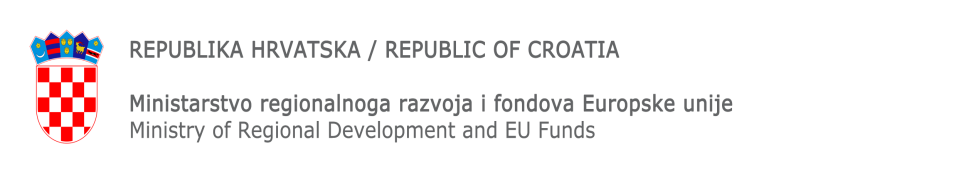 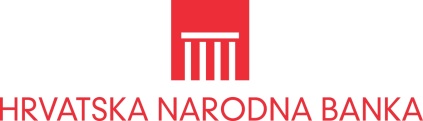 